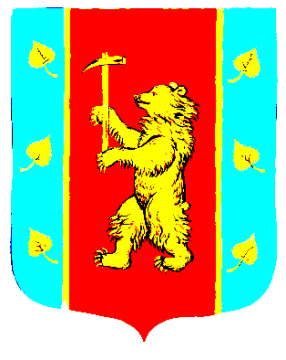 Администрация муниципального образованияКузнечнинское городское поселениемуниципального образования Приозерский муниципальный районЛенинградской областиПОСТАНОВЛЕНИЕот «02» октября 2015 года  №111Во исполнение протеста Приозерской городской прокуроры от 24.09.2015 года №7-64-2015 на постановление администрации МО Кузнечнинское городское поселение от 16.12.2014 года №160 «Об утверждении административного регламента администрации МО Кузнечнинское городское поселение МО Приозерский муниципальный район Ленинградской области предоставления муниципальной услуги «Оформление согласия на передачу в поднаем жилого помещения, предоставленного по договору социального найма», руководствуясь Уставом МО Кузнечнинское городское поселение, в целях устранения противоречий действующему законодательству, администрация МО Кузнечнинское городское поселение МО Приозерский муниципальный район Ленинградской областиПОСТАНОВЛЯЕТ:Внести в Приложение  к постановлению от 16.12.2014 №160 «Об утверждении административного регламента администрации МО Кузнечнинское городское поселение МО Приозерский муниципальный район Ленинградской области предоставления муниципальной услуги «Оформление согласия на передачу в поднаем жилого помещения, предоставленного по договору социального найма» следующие изменения:Пункт 2.6.1. изложить в следующей редакции:«2.6.1. Для предоставления муниципальной услуги необходимы следующие документы:- заявление (приложение 4 к административному Регламенту), подписанное нанимателем и всеми совершеннолетними членами его семьи, проживающими в жилом помещении.Согласие на передачу в поднаем жилого помещения временно отсутствующих членов семьи нанимателя оформляется в письменном виде с нотариальным заверением подлинности подписи в порядке, установленном действующим законодательством Российской Федерации.В случае передачи в поднаем жилого помещения, находящегося в коммунальной квартире, заявление о передаче в поднаем жилого помещения подписывается всеми нанимателями и проживающими совместно с ними членами их семей, всеми собственниками и проживающими совместно с ними членами их семей;- копии документов, удостоверяющих личность граждан, проживающих в жилом помещении, а также граждан вселяемых в жилое помещение по договору поднайма (паспорт, свидетельство о рождении, с предъявлением оригинала, если копия нотариально не заверена);- согласия на обработку персональных данных;- справка по форме № 9 о регистрации по месту жительства нанимателя жилого помещения и членов его семьи;- договор социального найма жилого помещения;- письменное объяснение с указанием причин, вынудивших нанимателя передать жилое помещение, предоставленное по договору социального найма, в поднаем;- медицинские справки, свидетельствующие об отсутствии у вселяемых граждан или граждан, проживающих в данном жилом помещении, тяжелой формы хронического заболевания, при которой совместное проживание невозможно;- договор поднайма жилого помещения, предоставленного по договору социального найма, в котором должны быть указаны граждане, вселяемые совместно с поднанимателями в жилое помещение, а также оговорены права и обязанности сторон и срок договора.».Опубликовать настоящее постановление на сайте сетевого издания СМИ-Ленинградское областное информационное агентство (ЛЕНОБЛИНФОРМ) www.lenoblinform.ru, разместить на официальном сайте администрации www.kuznechnoe.lenobl.ru.Настоящее постановление вступает в силу со дня его официального опубликования.Контроль над исполнением настоящего постановления возложить на заместителя главы администрации МО Кузнечнинское городское поселение МО Приозерский муниципальный район Ленинградской области Фильчука П.В.Глава администрации					Г.А. ГаличИсп. Беляева О.П. 8 (81379) 98-242Разослано: дело-2; специалисты-2; Леноблинформ – 1;О внесении изменений и дополнений в постановление от 16.12.2014 года №160 «Об утверждении административного регламента администрации МО Кузнечнинское городское поселение МО Приозерский муниципальный район Ленинградской области предоставления муниципальной услуги «Оформление согласия на передачу в поднаем жилого помещения, предоставленного по договору социального найма»